Soru1)  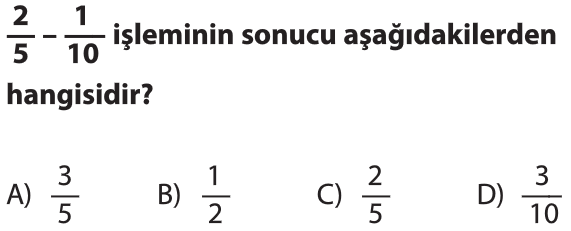 Soru2)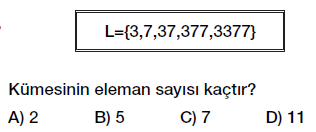 Soru3)  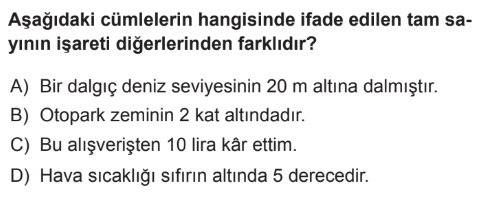 Soru 4)  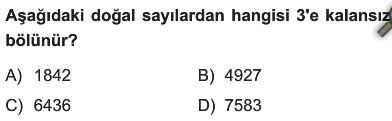 Soru5) 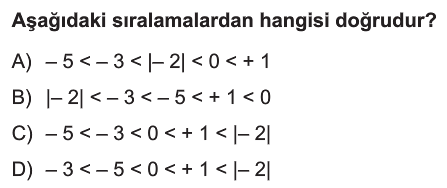 Soru6)                                         Yandaki işlemin sonucu kaçtır?

A) 11                  B) 20                   C) 29                     D) 35Soru7)  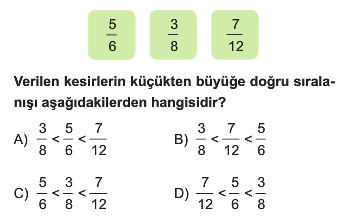 Soru8)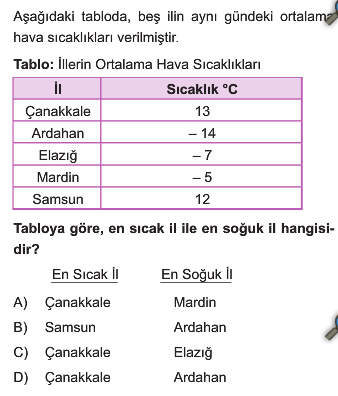 Soru9)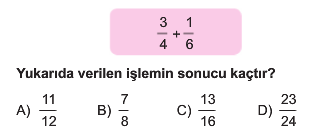 Soru 10)********************************************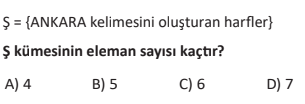 Soru 11)T = {1, 3, 5, 7, 9} kümesinin ortak özellik yöntemiyle gösterimi aşağıdakilerden hangisidir?

A) T = {Rakamlar}
B) T = {10 dan küçük rakamlar}
C) T = {Tek sayılar}
D) T = {Tek rakamlar}********************************************Soru12)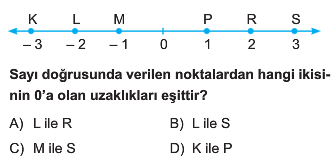 Soru 13) Bir araba gideceği 500 km’lik yolun  ’sini gitmiştir. Buna göre arabanın kaç km yolu kalmıştır?********************************************A) 100            B) 200             C) 300             D) 400********************************************Soru14) 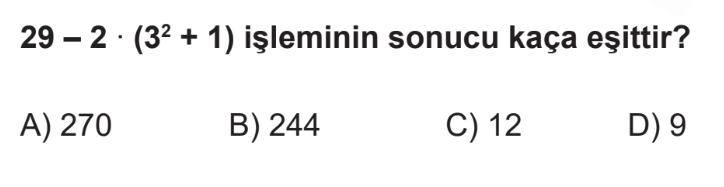 ********************************************Soru15)Aşağıdakilerden hangisi yanlıştır? A) |+4| = +4 			B) |-8| = 8 C) |-6| = -6 			D) |0| = 0Soru16)12 ile 25 sayıları arasında kaç tane asal sayı vardır?

A) 3                      B) 4                      C) 5                       D) 6********************************************Soru17) 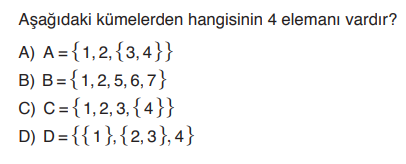 ********************************************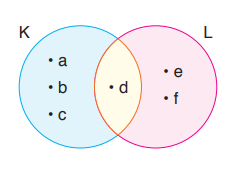 Soru18) 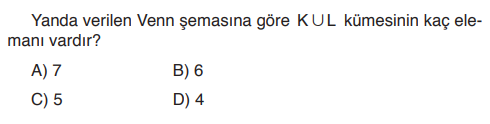 ********************************************Soru 19)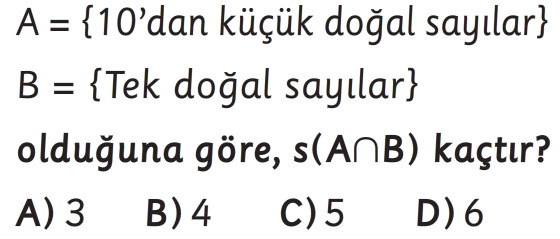 ********************************************Soru20)Aşağıdaki cümlelerden hangisi küme belirtmez.A)Sınıfımızdaki gözlüklü öğrenciler.B)Alfabemizin sesli harfleri.C)Okulumuzdaki çalışkan öğrenciler.D)İki basamaklı doğal sayılar. Her soru 5’er puandır.BAŞARILAR…Cevapları: 1-D2-B3-C4-A5-C6-c7-b8-d9-A10-A11-D12-A13-C14-D15-C16-B17-C18-B19-C20-C